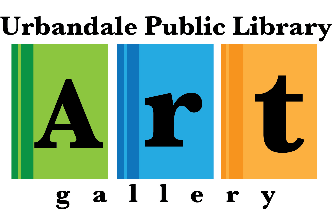 Welcome Artist!The Urbandale Public Library Art Gallery Committee is excited about your upcoming exhibit in our gallery!  The gallery has proven to be a popular community asset, showcasing a wide variety of visual arts and attracting hundreds of visitors each year.  Exhibiting the art of talented artists like you contributes to the gallery’s success.      We hope the following information will make the exhibition process easier for you:Promotionpublicize your exhibit and reception through your preferred marketing channelsprovide the following promotional items for posting on websites and social media sites and/or for display in the gallery:2-3 digital images of your artwork1-2 paragraph description of the exhibit, including titlean artist or biographical statemente-mail items to Brianna Ryan, bryan@urbandale.org and to Emma Thomas-McGinnis, emma@etmcreative.compromotional items must be received at least one week prior to the opening date of your exhibitif available, please bring business cards, postcards, and/or bookmarks when you install your exhibit  Contract and Waiver complete and sign an Exhibit Contract and Waiver  e-mail the form to the library director, Nicholas Janning, njanning@urbandale.orgthe form must be received no later than the installation date of your exhibitInventory  create and send an inventory of work (Excel or Word docs preferred) including artwork name & price (artist name if a group show). The library staff will create identification tags to be hung with the exhibit from this liste-mail the form to Brianna Ryan, bryan@urbandale.org inventory must be received at least one week prior to the opening date of your exhibitInstall and Dismantle Exhibit schedule your install and dismantle times with Gina Jasionowski, gina@WeAreCreativeGeniuses.com, 847-722-0885    install and dismantle dates and times must be arranged at least two weeks prior to the opening date of your exhibit2-dimensional artwork must have hanging wires securely installed—plastic coated gallery wire is recommended, (see policies for details)Artist Reception  traditional artist receptions are currently not allowed due to Covid restrictions, but please contact Brianna Ryan if you are interested in presenting a virtual program or modified reception bryan@urbandale.orgSelling Artthe artist is responsible for arranging sales, please provide your contact information for inquiriesa 10% donation of all sales is requested and should be made to the Urbandale Public Librarysold artwork must remain on display until your exhibit closesPlease contact any of the individuals listed above if you need additional information.  We look forward to working with you and showcasing your talent.  